О внесении изменений в постановление администрации Красночетайского  сельского поселения Красночетайского района Чувашской Республики  от 11 октября 2018 года № 101 «Об утверждении Порядка применения к муниципальным служащим взысканий за совершение коррупционных правонарушенийВ соответствии с Федеральным законом от 16 декабря 2019 г. №432 «О внесении изменений в отдельные законодательные акты Российской Федерации в целях совершенствования законодательства Российской Федерации о противодействии коррупции", администрация Красночетайского сельского поселения Красночетайского района Чувашской Республики  п о с т а н о в л я е т:1. Внести  в Порядок применения к муниципальным служащим взысканий за совершение коррупционных правонарушений, утвержденный постановлением администрации Красночетайского  сельского поселения Красночетайского района Чувашской Республики  от 11 октября 2018 года № 101 «Об утверждении Порядка применения к муниципальным служащим взысканий за совершение коррупционных правонарушений»  следующие изменения:1.1. Пункт 4  изложить в следующей редакции:«4. Взыскания, предусмотренные статьями 14.1, 15 и 27 Федерального закона, применяются не позднее шести месяцев со дня поступления информации о совершении муниципальным служащим коррупционного правонарушения, не считая периодов временной нетрудоспособности муниципального служащего, нахождения его в отпуске, и не позднее трех лет со дня совершения им коррупционного правонарушения. В указанные сроки не включается время производства по уголовному делу.».2. Контроль за исполнением настоящего постановления оставляю за собой.3. Постановление вступает в силу со дня его официального опубликования в периодическом печатном издании «Вестник Красночетайского сельского поселения».Глава Красночетайского сельского поселения                                    А.Г. Волков ЧĂВАШ РЕСПУБЛИКИХĔРЛĔ ЧУТАЙ   РАЙОНĚ 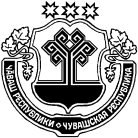 ЧУВАШСКАЯ  РЕСПУБЛИКА КРАСНОЧЕТАЙСКИЙ   РАЙОН  ХĔРЛĔ ЧУТАЙЯЛ ПОСЕЛЕНИЙĚН АДМИНИСТРАЦИЙĚ ЙЫШĂНУ07.02.2020   08   №Хĕрлĕ Чутай салиАДМИНИСТРАЦИЯКРАСНОЧЕТАЙСКОГО  СЕЛЬСКОГО ПОСЕЛЕНИЯ ПОСТАНОВЛЕНИЕ 07.02.2020    № 08село Красные Четаи